MONITORING WIZYJNY 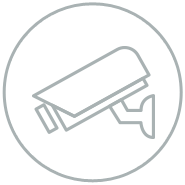 / TEREN MONITOROWANY /       Zgodnie z art. 13 ust. 1 i 2 ogólnego rozporządzenia o ochronie danych osobowych z dnia 27 kwietnia 2016 r. Parlamentu Europejskiego i Rady (UE) 2016/679 , zwanego dalej Rozporządzeniem, informujemy, że administratorem monitoringu wizyjnego jest :                                                                                                              Spółdzielnia Mieszkaniowa „ Lokum ” ul. Bohaterów Warszawy 14 43-100 Tychy.                                                                                     Monitoring wizyjny obejmuje: parking podziemny w budynku przy al. Bielskiej 90-96. Monitoring jest niezbędny w celu zapewnienia bezpieczeństwa na terenie monitorowanym na podstawie art. 6 ust. 1 lit. f) Rozporządzenia. Zapisy z monitoringu przechowywane będą przez okres nieprzekraczający 3 miesięcy,  chyba, że stanowią one dowód w postępowaniu – w takim przypadku, okres przetwarzania ulega przedłużeniu do czasu prawomocnego zakończenia postępowania. Nagrania z monitoringu są udostępniane jedynie uprawnionym podmiotom (policja, prokuratura).Osoba zarejestrowana przez system monitoringu ma prawo do dostępu do danych osobowych oraz ograniczenia przetwarzania. Osobie zarejestrowanej przez system monitoringu przysługuje prawo wniesienia skargi do organu nadzorczego –PUODO jeżeli uzna, że przetwarzanie narusza przepisy Rozporządzenia.                                                                                                                                                 Z administratorem Wspólnoty można skontaktować się:                                                                                                                                               a) listownie: SM „ LOKUM ” 43-100 Tychy ul. Bohaterów Warszawy 14 b) przez e-mail: lokum@lokum.tychy.plc) telefonicznie: 32 327 00 47